Baca County 4-H Livestock Judging
 New Member Interest Form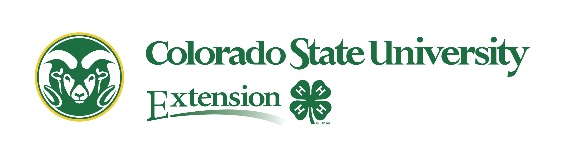 Youth Name: ______________________________________ Town: ___________________County: ____________________________ Age (on 12/31/18): _________ Grade: ________Parent Name: ________________________________________________________________Parent Email: _______________________________________ Phone: __________________General Availability from February-May:
Please write all available meeting times below the days available and star your preferred time(s). Place a large “x” in the box on any days you are not available.Are you willing to drive your 4-Her to practices?
 Yes           NoComments: _____________________________________________________________________________________For more information or questions contact:Tiana Garcia, Baca County Extension AgentTiana.Garcia@colostate.edu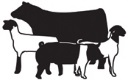 Office: (719)523-6971Cell/Text: (719)353-2137 Times AvailableSundayMondayTuesdayWednesdayThursdayFridaySaturdayTimes Available